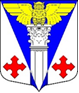 Совет депутатов  МО «Котельское сельское поселение» Кингисеппского муниципального района Ленинградской области(четвертого созыва)Решениеот 18.08.2021 г. № 144 В целях приведения Правил благоустройства территории муниципального образования «Котельское сельское поселение» Кингисеппского муниципального района Ленинградской области в соответствие с требованиями законодательства Российской Федерации, руководствуясь Федерального закона от 06.10.2003 года № 131-ФЗ «Об общих принципах организации местного самоуправления в Российской Федерации», учитывая рекомендации Комитета  градостроительной политики Ленинградской области  в целях обеспечения исполнения пп. «а» п. 10 поручения Президента Российской Федерации № Пр-754 от 30.04.2019 года, Совет депутатов муниципального образования «Котельское сельское поселение»РЕШИЛ:Внести изменения в решение Совета депутатов МО «Котельское сельское поселение» от 14.12.2017 года №192 «Об утверждении Правил благоустройства территории МО «Котельское сельское поселение» Кингисеппского муниципального района Ленинградской области», а именно:В разделе 4 Правил благоустройства исключить пункты 4.2. и 4.3 в действующей редакции исключить;Включить в Правила благоустройства раздел 4.2 в новой редакции:-« 4.2. Детские и спортивные площадки4.2.1. Проектирование детских и спортивных площадок осуществляется в соответствии с действующими нормативными правовыми актами Российской Федерации, Ленинградской области, муниципальными правовыми актами, включая приказ Минстроя России № 897/пр, Минспорта России № 1128 от 27.12.2019 «Об утверждении методических рекомендаций по благоустройству общественных и дворовых территорий средствами спортивной и детской игровой инфраструктуры».4.2.2. Расстояние от границы площадки до мест хранения легковых автомобилей должно соответствовать действующим санитарным правилам и нормам.4.2.3. Ответственность за содержание детских и спортивных площадок, расположенных на придомовых территориях, и обеспечение безопасности на них возлагается на управляющие компании и ТСЖ, если иное не предусмотрено законом или договором.4.2.4. Детские площадки предназначены для игр и активного отдыха детей разных возрастов: преддошкольного (до 3 лет), дошкольного (до 7 лет), младшего и среднего школьного возраста (7 - 12 лет).Они могут быть организованы в виде отдельных площадок для разных возрастных групп или как комплексные игровые площадки с зонированием по возрастным интересам.Для детей и подростков (12 - 16 лет) организуются спортивно-игровые комплексы (хоккейные коробки, площадки для активных игр и т.п.) и оборудование специальных мест для катания на самокатах, роликовых досках и коньках.4.2.5. Детские площадки изолируются от транзитного пешеходного движения, проездов, разворотных площадок, гостевых стоянок автомобилей, площадок для установки мусоросборников.4.2.6. Детские площадки должны отвечать требованиям:- ГОСТ Р 52301-2013 «Национальный стандарт Российской Федерации.Оборудование и покрытия детских игровых площадок. Безопасность при эксплуатации. Общие требования» (утв. и введен в действие приказом Росстандарта от 24.06.2013 № 182-ст);- ГОСТ Р 52169-2012 «Национальный стандарт Российской Федерации. Оборудование и покрытия детских игровых площадок. Безопасность конструкции и методы испытаний. Общие требования» (утв. и введен в действие приказом Росстандарта от 23.11.2012).4.2.7. Игровое оборудование должно быть сертифицировано, соответствовать требованиям санитарно-гигиенических норм, охраны жизни и здоровья ребенка, быть удобным в технической эксплуатации, эстетически привлекательным. Размещение игрового оборудования следует проектировать с учетом нормативных параметров безопасности. Требования к конструкциям игрового оборудования должны исключать острые углы, застревание частей тела ребенка, их попадание под элементы оборудования при движениях; поручни оборудования должны полностью охватываться рукой ребенка.4.2.8. При выборе оборудования детских и спортивных площадок рекомендуется придерживаться современных российских и международных тенденций в области развития уличной детской игровой и спортивной инфраструктуры (в том числе по дизайну, функциональному назначению и эксплуатационным свойствам оборудования), а также учитывать:-материалы, использованные при производстве, подходящие к климатическим и географическим условиям региона, их соответствие требованиям санитарных норм и правил;-устойчивость конструкций, надежную фиксацию, крепление оборудования к основанию площадки и между собой или обеспечение возможности перемещения конструкций в зависимости от условий расположения;-антивандальную защищенность от разрушения, устойчивость к механическим воздействиям пользователей, включая сознательную порчу оборудования, оклейку, нанесение надписей и изображений;-возможность всесезонной эксплуатации;-дизайн и расцветку в зависимости от вида площадки, специализации функциональной зоны площадки;-удобство монтажа и эксплуатации;-возможность ремонта и (или) быстрой замены деталей и комплектующих оборудования;-удобство обслуживания, а также механизированной и ручной очистки территории рядом с площадками и под конструкциями.4.2.9. Не рекомендуется оснащать территории населенных пунктов муниципального образования однотипным и однообразным, а также морально устаревшим в части дизайна и функционала оборудованием.4.2.10. При выборе покрытия детских игровых площадок рекомендуется отдать предпочтение покрытиям, обладающим амортизирующими свойствами, для предотвращения травмирования детей при падении (использовать ударопоглощающие (мягкие) виды покрытия).4.2.11. Осветительное оборудование должно функционировать в режиме освещения территории, на которой расположена площадка.4.2.12. Все площадки должны быть обеспечены подъездами для инвалидов либо пандусами.4.2.13. Спортивные площадки, предназначенные для занятий физкультурой и спортом всех возрастных групп населения, следует проектировать в составе территорий жилого и рекреационного назначения, участков спортивных сооружений, участков общеобразовательных школ.4.2.14. Минимальное расстояние от границ спортплощадок до окон жилых домов следует принимать от 20 до 40 м в зависимости от шумовых характеристик площадки.4.2.15. При создании и эксплуатации спортивных площадок учитываются следующие основные функциональные свойства:-разнообразие функциональных зон площадки;-безопасность для населения (разделение функциональных зон, соблюдение зон безопасности при размещении оборудования, экологическая защита, по необходимости - защитные ограждения площадки);-количество элементов и виды оборудования;-антивандальность оборудования;-всесезонная эксплуатация оборудования (возможно применение вспомогательного оборудования в виде навесов, шатров, павильонов);-привлекательный современный дизайн;-ремонтопригодность или возможность быстрой и недорогой замены сломанных элементов оборудования;-удобство в эксплуатации (наличие информационных стендов с описанием упражнений/правил использования, наличие скамеек для отдыха и переодевания, навесов, урн);-удобство в регулярном обслуживании площадки и уборке (включая отчистку площадки от снега).4.2.16. В перечень элементов комплексного благоустройства на спортивной площадке входят «мягкие» или газонные виды покрытия, спортивное оборудование.4.2.17. В зависимости от вида спорта, для занятий которым организовывается площадка, рекомендуется подбирать различные материалы покрытия, в том числе резиновое покрытие для спортивных площадок, искусственный газон, специальный ковровый настил, песок.4.2.18. Рекомендуется озеленение и ограждение площадки.4.2.19. Площадки озеленяются посадками быстрорастущими породами деревьев и кустарников с учетом их инсоляции в течение 5 часов светового дня.Не допускается применение колючих видов растений, применение растений с ядовитыми плодами, применение деревьев и кустарников, имеющих блестящие листья, дающие большое количество летящих семян, обильно плодоносящих и рано сбрасывающих листву.Озеленение размещается по периметру площадки на расстоянии не менее 2 м от края площадки.Для ограждения площадки возможно применять вертикальное озеленение.4.2.20. Площадки оборудуются ограждением высотой 2,5 - 3 м, а в местах примыкания спортивных площадок друг к другу - высотой не менее 1,2 м.Ограждение площадок рекомендуется проектировать с использованием изгородей, элементов дизайна, ландшафтной архитектуры, вертикального озеленения, с учетом требований по безопасности.4.2.21. Рекомендуется применять осветительные элементы, обладающие антивандальными свойствами.»Опубликовать настоящее Решение в средствах массовой информации и разместить на официальном сайте муниципального образования «Котельское сельское поселение» www.kotelskoe-adm.ru в сети Интернет.Настоящее решение вступает в силу с момента его подписания.Заместитель главы муниципального образования«Котельское сельское поселение»					О.В. ЕрмолинО внесении изменений в решение Совета депутатов МО «Котельское сельское поселение» от 14.12.2017 года № 192 «Об утверждении Правил благоустройства территории МО «Котельское сельское поселение» Кингисеппского муниципального района Ленинградской области»